荷役５大災害防止対策チェックリスト（陸運事業者用）事業場名　　　　　　　　　　　　　　　　　　　点検実施日　　　　令和　　　年　　　月　　　日　　点検実施者氏名　　　　　　　　　　　　　　　　　　　　　　　　　　　　　　　　　　　　　　　　　　　　　　　　　　　チェック欄記入方法　○：実施している　△：一部実施している　×：実施していない　－：該当なし上記の事項のほか、荷役作業時に陸運事業者が実施すべき総合的な実施事項が、「陸上貨物運送事業における荷役作業の安全対策ガイドライン」に定められています。本ガイドラインに基づき一層の取組をお願いします。詳しくは、以下ＨＰを参照されるか、伊賀労働基準監督署にお尋ね下さい。　http://www.mhlw.go.jp/new-info/kobetu/roudou/gyousei/anzen/dl/131017.pdf災害の種類チェック項目チェック項目チェック（○、△、×の記入）改善方針等（チェックの結果、「△」・「×」の評価となった場合、問題点とその問題点に対する改善方針、実施時期等を具体的に明記してください）共通事項保護帽の着用最大積載量が５トン以上のトラックの荷役作業においては、墜落時保護用（※）の規格を満たした保護帽を必ず着用させていますか。※墜落時保護用は、内部に発泡スチロール等の衝撃吸収材が入っています。共通事項保護帽の着用上記以外の場合の荷役作業においても保護帽の着用させていますか。共通事項耐滑性のある靴の着用雨天時等滑りやすい状態で作業を行う場合には、耐滑性のある靴（Ｆマーク）を使用させていますか。墜落・転落災害作業計画の作成等作業計画、作業手順書を作成し、複数の作業者で荷役作業を行う場合は、作業指揮者を配置していますか。墜落・転落災害作業床等の使用荷台の上での作業については、あおりに取り付ける簡易作業床や移動式プラットホーム等を使用するなどし、荷台のあおりに乗っての作業を避けさせていますか。墜落・転落災害昇降設備の使用荷台への昇降設備を用意し、最大積載量が５ｔ以上のトラックの荷台への昇降は、昇降設備を使用させていますか。墜落・転落災害昇降設備の使用最大積載量が５ｔ未満のトラックの荷台への昇降についても、昇降設備（踏み台等の簡易なものでもよい。）を使用させていますか。墜落・転落災害荷や荷台上での作業荷や荷台の上で作業を行う場合は、荷台端付近で背を荷台外側に向けないようにし、後ずさりさせないようにしていますか。不安定な荷の上では移動させないようにしていますか（一度地面に降りて移動すること。）。墜落・転落災害安全帯の使用安全帯を取り付ける設備がある場合は、安全帯を使用させていますか。荷崩れ作業計画の作成等作業計画、作業手順書を作成し、複数の作業者で荷役作業を行う場合は、作業指揮者を配置していますか。荷崩れ適切な荷付けの実施積付けの際、積みおろしを行う労働者が安全に積みおろしができるよう配慮した積付けを行い、適切な固定・固縛を行わせていますか。荷崩れ走行中の荷への配慮荷崩れに繋がりやすい荒い運転（急制動、急発進、急旋回等）をさせないようにしていますか。トラックで輸送中、適宜停車時に積荷の固定・固縛方法を点検させていますか。荷崩れ荷下ろし時の配慮ロープ解きの作業、シート外しの作業、荷台のあおりやウイングを動かす場合、荷室扉を開ける場合は、荷台上の荷の落下の危険がないことを確認した後に行わせていますか。荷崩れ教育の実施荷の固定・固縛方法に係る教育を実施していますか。フォークリフト使用時作業計画の作成等作業計画、作業手順書を作成し、複数の作業者で荷役作業を行う場合は、作業指揮者を配置していますか。フォークリフト使用時適切な資格者による運転フォークリフトの運転は、最大荷重に合った資格を有している労働者に行わせていますか。フォークリフト使用時適切な資格者による運転フォークリフトの操作に慣れていない場合は、一定期間は指導者の指導の下で作業を行わせていますか。フォークリフト使用時用途外使用の禁止フォークリフトの用途外使用（人の昇降等）、運転席からの身の乗り出し等の危険な行為をさせないようにしていますか。フォークリフト使用時安全な運転停止、急旋回を行わせないこと。バック走行時には、後方（進行方向）確認を徹底させていますか。フォークリフト使用時走行場所の区分自社の施設内にあっては、フォークリフトの走行場所と歩行通路を区分していますか。無人暴走作業手順の作成トラックの停車、ドライバーの降車、トラック内での待機について、作業手順を定めていますか。無人暴走逸走防止措置の実施降車時には必ず逸走防止措置（①パーキングブレーキ→②エンジン停止→③ギアロック→④輪止めの４点セット）を実施させていますか。無人暴走逸走時の措置万一、トラックが動き出したときは、止めようとしたり、運転席に乗り込もうとすることは厳禁とし、周囲への警告を発せさせるようにしていますか。無人暴走降雪・凍結時の配慮降雪・凍結した坂道（わずかな傾斜も含む）では、原則として停車させないようにしていますか。トラック後退時確実な後方確認の実施トラックの後方の状況が十分確認できない場合は、トラックを後退させないようにしていますか。トラック後退時後退誘導による後退時の配慮後退誘導担当者がいる場合、誘導担当者が目視できる状態で後退を行い、声や笛などの音声のみで後退の可否を判断させないようにしていますか。トラック後退時後退警告音原則として、後退警告音の音量は下げないようにしていますか。やむを得ず下げる場合は、バックモニター等その他の安全対策を併用させるようにしていますか。トラック後退時誘導員の配置自社の施設内にあっては、誘導員を配置し、トラックを安全に誘導させていますか。トラック後退時走行場所の区分自社の施設内にあっては、トラックの走行場所と歩行通路を区分していますか。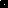 